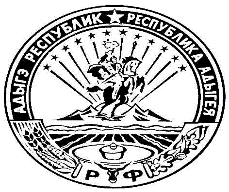 СОВЕТ НАРОДНЫХ ДЕПУТАТОВ МУНИЦИПАЛЬНОГО ОБРАЗОВАНИЯ «ТИМИРЯЗЕВСКОЕ СЕЛЬСКОЕ ПОСЕЛЕНИЕ»РФ, Республика Адыгея, 385746, п.Тимирязева, ул.Садовая, 14Р Е Ш Е Н И Е     СОВЕТА НАРОДНЫХ ДЕПУТАТОВ ТИМИРЯЗЕВСКОГО СЕЛЬСКОГО ПОСЕЛЕНИЯ»От 05.05.2017 г.                                               				№207«О внесении изменений и дополнений в 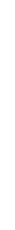 решение Совета народных депутатов муниципального образования «Тимирязевское сельское поселение» от  22.12.2016 № 193  «О бюджете муниципального  образования «Тимирязевское  сельское поселение» на 2017 год и плановый период 2018-2019 годов» В соответствии со статьей 25 Устава муниципального образования «Тимирязевское сельское поселение», Совет  народных депутатов муниципального образования «Тимирязевское сельское поселение» решил:Внести в решение Совета народных депутатов муниципального образования «Тимирязевское сельское поселение» от 22.12.2016 года № 193  «О бюджете  муниципального   образования  «Тимирязевское сельское поселение»  на 2017 год и плановый период 2018-2019 годов» следующие изменения и дополнения:     В статье 1: В пункте 1 подпункт 1: число 13658,93 тыс. руб. заменить числом           15962,47 тыс. руб. общий объем доходов; В  пункте 1 подпункт 2: число 14078,05 тыс. руб. заменить числом 16381,59 тыс.руб. общий объем расходов;2.  Приложения 2,3,5,7 изложить в новой редакции.3. Настоящее решение вступает в силу со дня его подписания.Глава муниципального образования «Тимирязевское  сельское поселение»                                              О.А. КалининаПояснительная запискак решению Совета народных депутатов «Тимирязевское сельское поселение» №207 от 05.05.2017г.Настоящая пояснительная записка содержит информацию об основных подходах, применяемых при формировании доходной  и расходной частей бюджета муниципального образования «Тимирязевское сельское поселение» на 2017 год и плановый период 2018-2019 годов, на основании Устава муниципального образования «Тимирязевское сельское поселение» и  Федерального закона № 131-ФЗ от 06.10.2003 предлагается внести следующие изменения в решение Совета народных депутатов муниципального образования «Тимирязевское сельское поселение» от 22 декабря 2016 года №193 «О бюджете муниципального образования «Тимирязевское сельское поселение» на 2017 год и плановый период 2018-2019 годов»Предлагается изменить план налоговых и неналоговых поступлений на:– 295,20 тыс. рублей –  Акцизы по подакцизным товарам (продукции), производимым на территории Российской Федерации, в связи с уменьшением поступления данного налога. Предлагается изменить план Безвозмездных поступлений+ 10,00 тыс. рублей – безвозмездные пожертвования от предпринимателей района для поддержки деятельности ансамбля «Кубаночка»;+ 2588,74 тыс. рублей –  Субсидии бюджетам сельских поселений на реализацию федеральных целевых программДоходная часть Бюджета муниципального образования «Тимирязевское сельское поселение» на 2017 год увеличится на 2303,54 тыс. руб. и составит 15962,47 тыс. руб.  Начальник финансового отдела                                                          Н.В.ОбразцоваПриложение №1 к ПЗ.Изменения, вносимые в структуру расходов бюджета муниципального образования «Тимирязевское сельское поселение» на основании изменения доходной части бюджета муниципального образования «Тимирязевское сельское поселение» на 2017 год за счет  уменьшения поступления Акцизов по подакцизным товарам (продукции), производимым на территории Российской Федерации на 295,20 тыс.руб. и поступления Субсидии бюджетам сельских поселений на реализацию федеральных целевых программ в размере 2588,74 тыс.руб. и Поступления от денежных пожертвований, предоставляемых физическими лицами получателям средств бюджетов поселений в размере 10,00 тыс.руб., а так же перераспределение ассигнований бюджета муниципального образования «Тимирязевское сельское поселение» на 2017 год, а именно перераспределение ассигнований предусмотренных на Капитальные вложения в объекты государственной (муниципальной) собственности, т.е. для участия в МП «Устойчивое развитие сельских территорий н 2014-2020гг»Расходная часть Бюджета муниципального образования «Тимирязевское сельское поселение» на 2017 год увеличится на 2303,54 тыс. руб. составит 16381,59 тыс. рублейНачальник финансового отдела                                    Н.В.ОбразцоваВид доходаКБКИзменение (тыс.руб.) Доходы от уплаты акцизов на дизельное топливо, подлежащие распределению между бюджетами субъектов Российской Федерации и местными бюджетами с учетом установленных дифференцированных нормативов отчислений в местные бюджеты1 03 02230 01 0000 110- 95,20Доходы от уплаты акцизов на автомобильный бензин, подлежащие распределению между бюджетами субъектов Российской Федерации и местными бюджетами с учетом установленных дифференцированных нормативов отчислений в местные бюджеты1 03 02250 01 0000 110- 200,00  Поступления от денежных пожертвований, предоставляемых физическими лицами получателям средств бюджетов сельских поселений2 07 05020 10 0000 180+ 10,00Субсидии бюджетам сельских поселений на реализацию федеральных целевых программ2 02 20051 10 0000 151+ 2588,74Итого+2303,54НаименованиеРазд.Ц.ст.Расх.Изменение суммы на (тыс.руб)ПримечаниеОбщегосударственные вопросы0100+ 112,30Центральный аппарат0104+ 12,30Прочие выплаты010461006 80400100- 0,01- 0,01 тыс. руб. – отсутствие обязательствУплата иных платежей010461006 80400800+ 12,31+ 12,31 тыс. руб. – прочие расходыДругие обязательства 0113+100,00Закупка товаров, работ и услуг011362005 04160200+70,00+ 70,00 тыс. руб. - вновь возникшие обязательстваУплата иных платежей011362005 04160800+30,00+ 30,00 тыс. руб. – прочие расходыНациональная экономика0400-284,07Дорожное хозяйство0409- 295,20Дорожное хозяйство040963001 00810200- 295,20- 295,20 тыс. руб.  – уменьшение налогаДругие вопросы в области национальной экономики0412+ 11,13Другие вопросы в области национальной экономики041263002 01200200+ 11,13+ 11,13 тыс. руб.  – мероприятия по планированию з/уЖилищно-коммунальное хозяйство0500-373,43Коммунальное хозяйство0502- 473,43Закупка товаров, работ и услуг050294006 L0180400637,16- 637,16 тыс. руб. – отсутствие финансированияМероприятия по организации водоснабжения050264002 00930200+ 57,34 + 57,34 тыс. руб. – оплата мероприятий по организации водоотведенияМероприятия по организации водоотведения050264002 00940200+ 106,39- 106,39 тыс. руб. – оплата мероприятий по организации водоотведенияБлагоустройство0503+100,00Уличное освещение050364003 00970200+100,00+100,00- вновь возникшие обязательстваКультура0801+260,00Культура. Закупка товаров, работ и услуг080166000 02010200+210,00+210,00 - вновь возникшие обязательстваПрочие расходы080166000 02010200+50,00+50,00 - вновь возникшие обязательстваСоциальное обеспечение населения1003+2588,74Социальное обеспечение населения100392000 R0200300+2588,74+2588,74 – программа «Молодая семья»ИТОГО+2303,54